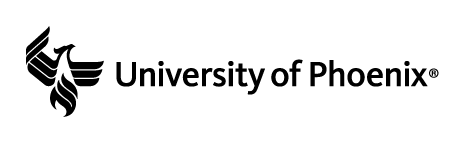 Wk 1 Apply: Degree of AlignmentAdvanced OrganizerReview the companies listed in the case studies portion of the textbook. Choose 1 of the companies to use for all weekly assessments. Complete the chart below with information provided in the textbook and other resources. Provide your analysis below the chart.Selected Organization:Describe the organization in the follow chart:AnalysisBased on your advanced organizer and further research, analyze the degree of alignment between what the organization is currently doing (actions) and their mission, vision, values, structure, and culture.Citations Access the Reference & Citation Generator for citation assistance.ElementDescriptionMissionVisionValuesStructureCulture